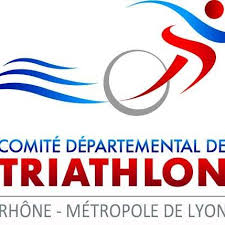 INSCRIPTIONS & RENSEIGNEMENTSStage du  29 octobre 2018 8H au 3 novembre 2018 13HAix les Bains- Auberge de jeunesse / Piscine AqualacStage ouvert aux 2004 à 1999 saison 2018!NOM : PRENOM : DATE de NAISSANCE :                                                 Catégorie :ADRESSE : TEL :                                                                           MAIL : CLUB : N° LICENCE 2018: Groupe sanguin : 1. L’enfant suit-il un traitement médical pendant le séjour ?      oui □     non □2. Souffrez-vous d’allergies : Asthme oui □ non □Alimentaires      oui □ non □                  Précisez :Médicamenteuses    oui □ non □          Précisez :Autres     oui □ non □                          Précisez :3. Recommandations utiles des parents (votre enfant porte-t-il des lentilles, des lunettes, des prothèses,etc : Précisez…Coordonnées de la (des) personne(s) à prévenir en cas d’accident : - Nom : - Téléphone fixe :                                                             portable : - Nom - Téléphone fixe :                                                             portable :             ORGANISEZ VOUS POUR LE CO VOITURAGE DU LUNDI MATIN CRITERES D ACCES AU STAGE :Depuis 3 ans maintenant, le comité organise des stages triathlon, avec le recul des années précédentes, les éducateurs ont souvent du réadapter le contenu du a l'impossibilité de certains athlètes à suivre le programme pourtant établi et validé à l'avance.Cette année nous relevons volontairement le niveau natation (cela reste toutefois relatif pour des athlètes qui s’entraînent à minima!, il y a bien sur des critères différents selon les catégories) Ainsi vous trouverez ci dessous les critères de pts minimun class test ( nous regarderons aussi ,la base FFN) pour accéder au stage. La maîtrise des 4 nages est également un critère d'accés.A noter que la discipline de la course à pied sera en priorité Numéro 2 sur ce stage, mais bien présente tous les jours ( minimes excepté)18 jeunes au Maximum sur ce stage avec une priorité accordée aux athlètes issus des clubs des 2 entraîneurs de ce stage Critères:Rappel: stage de NATATION (2*2H/jour pendant 5 jours ) soit 9 séances de 2H (1er novembre pas de Nat) : 18h DE NATATION !!!MINIMES FILLES: 55 pts class test                                  MINIMES GARCONS: 55 pts class testCADETTES : 60 pts class testCADETS :   60 pts class testJUNIORS FILLES  : 65 Pts class testJUNIORS GARCONS: 65 Pts class testDu temps pour les devoirs scolaires sera prévu, à ce titre, les athlètes peuvent prendre leurs devoirsLes athlètes mineurs ne seront pas autorisé à utiliser leurs téléphones portables après 21H30, laissant ainsi le temps du repos et sommeil nécessaire.AUTORISATION PARENTALEJe soussigné : ……………………………………………autorise mon fils / ma fille : …………………………………………………………… À participer au stage sportif organisé par le Comité du Rhône/Lyon Métropole de triathlon du 29oct  au 3 nov 2018, à Aix les Bains (73). J’autorise les responsables du stage à faire pratiquer toute intervention jugée nécessaire par un médecin. Mention manuscrite « lu et approuvé » : …………………………………………………….. Fait le : ……………………………. à : ……………………………. ……… Signature : Droit à l’image J’autorise les organisateurs à utiliser les images fixes ou audiovisuelles sur lesquelles mon enfant pourrait apparaître, prises à l’occasion de sa participation à ce stage Comité départemental, sur tous les supports y compris des documents promotionnels et/ou publicitaires dans le monde entier et pour la durée la plus longue prévue par la loi. Fait le :……………………à…………………………………Signature : Merci de joindre avec ce bulletin d’inscription le règlement.120 euros : Chèque à l’ordre du Comité de Triathlon Rhône/Lyon MétropoleJe participe au stage Comité départemental Lyon Rhône Métropole=120€A renvoyer impérativement avant le 19 octobre 2018 à :Didier Rivet 5 rue joan miro 38200 Vienne ou par mail:  didier.rivet38@gmail.comAprès cette date, votre place sera attribuée à une personne inscrite sur liste d’attente.